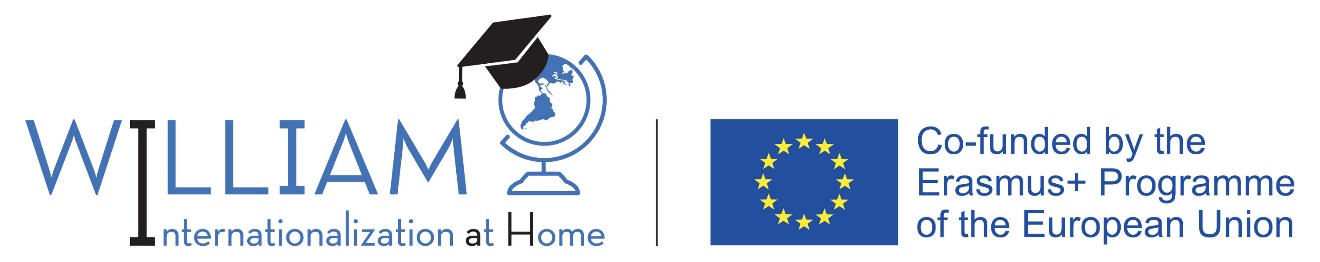 Wiiliam_Erasmus.com 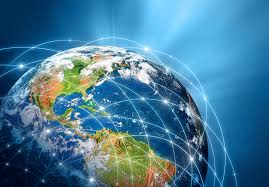 WILLIAM video 